IIndian Ocean Territories (Administration of Laws) Act 1992Portfolio:PremierAgency:Department of the Premier and CabinetIndian Ocean Territories (Administration of Laws) Act 19921992/05410 Dec 1992Act other than Pt. 4: 10 Dec 1992 (see s. 2(1);Pt. 4: 29 Jun 1993 (see s. 2(2) and Gazette 25 Jun 1993 p. 3067)Reprint 1 as at 7 May 2004 Reprint 1 as at 7 May 2004 Reprint 1 as at 7 May 2004 Reprint 1 as at 7 May 2004 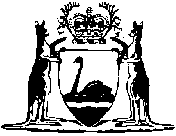 